Jaskier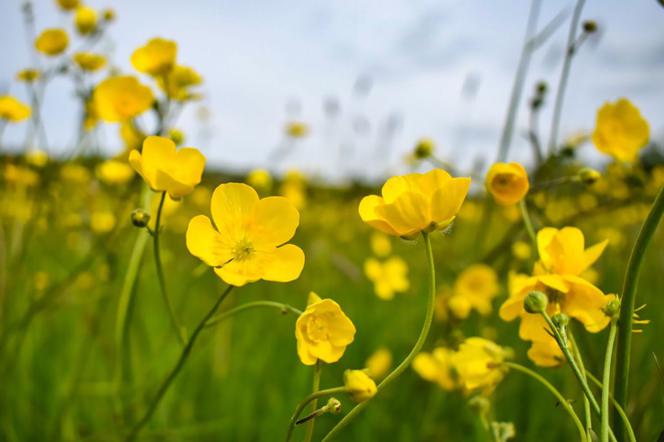 